«О мерах по усилению пожарной безопасности в осенне-зимний пожароопасный период 2018 - 2019 года на территории Красночетайского сельского поселения Красночетайского района  Чувашской Республики»       	В соответствии с Федеральным законом от 21 декабря 1994 года  № 69-ФЗ                      «О пожарной безопасности», № 131-ФЗ от 06.10.2003 «Об общих принципах организации местного самоуправления в Российской Федерации», с целью обеспечения первичных мер пожарной безопасности для защиты людей и сохранности материальных ценностей организаций, независимо от их организационно - правовых форм и форм  собственности, а также защиты жилого сектора Красночетайского сельского поселения от пожаров в осенне-зимний  период 2018 - 2019 года администрация Красночетайского сельского поселения               Красночетайского района Чувашской Республики п о с т а н о в л я е т:	1. Утвердить прилагаемый план мероприятий, направленных на предотвращение пожаров на территории Красночетайского сельского поселения Красночетайского района Чувашской Республики  в осенне-зимний пожароопасный период 2018-2019 годов.	2. Обеспечить в целях пожаротушения условия для забора воды в любое время года из источников наружного водоснабжения, расположенных в сельских населенных пунктах и на прилегающих к ним территориях; 3. Заключить договора с подрядными организациями по содержанию дорог между населенными пунктами, уличных дорог, дорог к противопожарным водоемам; 4. Провести в ноябре–декабре  текущего года  силами   актива  администрации Красночетайского сельского поселения во взаимодействии с сотрудниками полиции (по согласованию)  подворный обход, проверку противопожарного    состояния  жилых  домов  и хозяйственных построек граждан  и обучению  населения  правилам   пожарной  безопасности с распространением среди населения агитационных и пропагандистских материалов. При проведении данной работы особое внимание уделять проверке мест проживания многодетных семей и одиноких престарелых граждан, социально неблагополучных слоев населения и лиц, ведущих аморальный образ жизни, а также мест пребывания лиц без определенного места жительства. Результаты рассмотреть на сходах граждан, на заседаниях КЧС и ОПБ, принять меры по устранению выявленных недостатков.5. Совместно с сотрудниками отделения полиции МО МВД «Шумерлинский», ОНД Красночетайского района ГУ МЧС России по Чувашской Республике и ПЧ – 33 КУ «ЧР ПС» ГКЧС Чувашии организовать приемку помещений,  в  которых  будут проводиться  новогодние  мероприятия  с установкой новогодних елок, на предмет их соответствия противопожарным требованиям.	 6. При  проведении  новогодних  мероприятий  на  объектах   с массовым пребыванием людей установить дежурство членов добровольных пожарных дружин. Практически отработать с ними, дежурным  персоналом объектов порядок действий на случай пожара, правила пользования    первичными средствами пожаротушения.6.1. Обеспечить   помещения,  здания,  сооружения и территории объектов первичными средствами пожаротушения,  противопожарным  запасом воды,  произвести очистку территории от горючего мусора,  провести осмотр имеющейся пожарной техники, при  необходимости привести в исправное техническое состояние;6.2. Запретить использование нагревательных электроприборов самодельного производства;  6.3.  Запретить применение пиротехнических изделий:    	а) в помещениях, зданиях и сооружениях любого функционального назначения;б) на территориях взрывоопасных и пожароопасных объектов, в полосах        отчуждения газопроводов и линий высоковольтной электропередачи;  в) на крышах, балконах, лоджиях и выступающих частях фасадов зданий (сооружений);  	г) на сценических площадках,  спортивных сооружениях;   	д) в местах массового скопления людей.7. Опубликовать настоящее постановление в периодическом печатном  издании «Вестник Красночетайского сельского поселения». 8.  Контроль за исполнением настоящего постановления оставляю за собой.	Глава администрации сельского поселения		       	А.Г. Волков                              Утвержденпостановлением  администрации Красночетайского сельского поселения Красночетайского района Чувашской Республики от 02.11.2018 № 113ПЛАНмероприятий, направленных на предотвращение пожаров на территории Красночетайского сельского поселения Красночетайского района Чувашской Республики  в осенне-зимний пожароопасный период 2018-2019 годовЧĂВАШ РЕСПУБЛИКИХĔРЛĔ ЧУТАЙ   РАЙОНĚ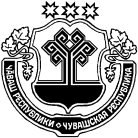 ЧУВАШСКАЯ  РЕСПУБЛИКА КРАСНОЧЕТАЙСКИЙ   РАЙОНХĔРЛĔ ЧУТАЙЯЛ ПОСЕЛЕНИЙĚНАДМИНИСТРАЦИЙĚЙЫШĂНУ02.11.2018       113№Хĕрлĕ Чутай салиАДМИНИСТРАЦИЯКРАСНОЧЕТАЙСКОГО  СЕЛЬСКОГО ПОСЕЛЕНИЯПОСТАНОВЛЕНИЕ02.11.2018    № 113село Красные Четаи№ п/пНаименование мероприятияСрок исполненияИсполнители1234ОРГАНИЗАЦИОННЫЕ МЕРОПРИЯТИЯОРГАНИЗАЦИОННЫЕ МЕРОПРИЯТИЯОРГАНИЗАЦИОННЫЕ МЕРОПРИЯТИЯОРГАНИЗАЦИОННЫЕ МЕРОПРИЯТИЯ11.Обследование технического состояния пожарных гидрантов, подъездных путей к ним, наличия и состояния указателей к пожарным водоисточникам. Принятие неотложных мер по приведению источников наружного противопожарного водоснабжения в исправное состояние. ноябрь-декабрь   .Глава сельского поселения, сотрудники ПЧ-33 КУ «ЧРПС» ГКЧС Чувашии (по согласованию) 22.Проведение разъяснительной работы с населением о мерах пожарной безопасности и действиях в случае пожара, посредством проведения собраний (сходов), профилактических рейдов, распространения листовок, оформления информационных стендов и другой наглядной агитации противопожарной тематики на подведомственных объектах и  территориях.ноябрь-февраль 2018-2019 гг.Глава сельского поселения, сотрудники ПЧ-33 КУ «ЧРПС» ГКЧС Чувашии (по согласованию), ОНД и ПР по г. Шумерля, Красночетайскому и Шумерлинскому районам  (по согласованию) отдел специальных программ администрации Красночетайского района(по согласованию)33.Организация силами местного населения патрулирования населенных пунктов района. Подготовка первичных средств пожаротушения (огнетушители, лопаты, багры, топоры и т.п.) для возможного использования при тушении пожаров.ноябрь-декабрь     .Глава сельского поселенияТЕХНИЧЕСКИЕ МЕРОПРИЯТИЯТЕХНИЧЕСКИЕ МЕРОПРИЯТИЯТЕХНИЧЕСКИЕ МЕРОПРИЯТИЯТЕХНИЧЕСКИЕ МЕРОПРИЯТИЯ11.Очистка от горючих отходов, мусора, несанкционированных свалок, сухой травы и листьев территории населенных пунктов, противопожарных разрывов между зданиями, сооружениями.ноябрь-декабрь     .Глава сельского поселения22.Проведение практических тренировок по эвакуации людей в случае возникновения пожара и инструктажей по вопросам пожарной безопасности на объектах социальной сферы с круглосуточным пребыванием людей, в Штанашском СДКноябрь-февраль 2018-2019 гг.Администрация Красночетайского сельского поселения, ОНД и ПР по г. Шумерля, Красночетайскому и Шумерлинскому районам(по согласованию) , ПЧ-33 КУ «ЧРПС» ГКЧС Чувашии (по согласованию) ,  отдел специальных программ администрации Красночетайского района(по согласованию)33.Установление, размещение аншлагов, стендов, щитов и уголков противопожарной агитации и пропаганды.ноябрь .Администрация Красночетайского сельского поселения44.Организация подворового обхода частного жилого фонда с целью разъяснения жильцам причин пожаров в осенне-зимний пожароопасный период и порядка действий в случае пожара.ноябрь-февраль 2018- 2019 гг.Глава сельского поселения, сотрудники ПЧ-33 КУ «ЧРПС» ГКЧС Чувашии (по согласованию), ОНД и ПР по г. Шумерля, Красночетайскому и Шумерлинскому районам  (по согласованию) отдел специальных программ администрации Красночетайского района(по согласованию)55.Проведение с представителями заинтересованных служб совместных проверок противопожарного состояния жилых домов, где проживают неблагополучные семьи и лица, злоупотребляющие алкоголем.ноябрь-февраль 2018-2019 гг.Глава сельского поселения, сотрудники ПЧ-33 КУ «ЧРПС» ГКЧС Чувашии (по согласованию), ОНД и ПР по г. Шумерля, Красночетайскому и Шумерлинскому районам  (по согласованию) отдел специальных программ администрации Красночетайского района(по согласованию)66.Информирование и проведение разъяснительной работы с населением по вопросам соблюдения требований пожарной безопасности и действиях в случае пожара посредством проведения рейдов и собраний.ноябрь-февраль 2018-2019 гг.Глава сельского поселения, сотрудники ПЧ-33 КУ «ЧРПС» ГКЧС Чувашии (по согласованию), ОНД и ПР по г. Шумерля, Красночетайскому и Шумерлинскому районам  (по согласованию) отдел специальных программ администрации Красночетайского района(по согласованию)77.Распространение наглядной агитации (памятки, листовки) для проведения инструктажей с населением о мерах пожарной безопасности в осенне-зимний пожароопасный период.ноябрь-декабрь     2018 г.Глава сельского поселения